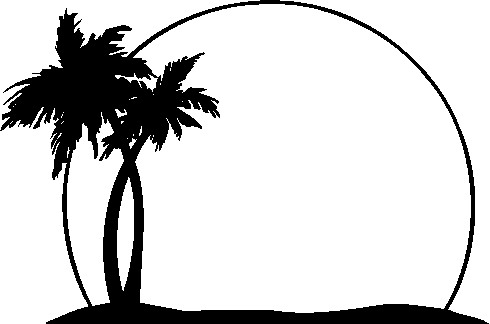 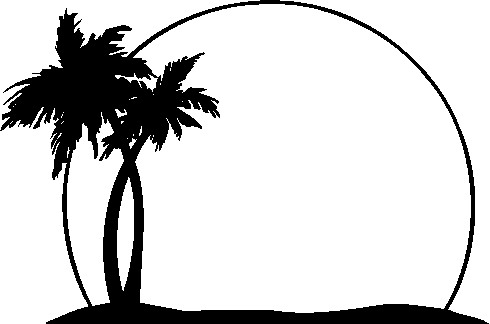 Thank you for your continued support!2022 WWCL ANNUAL DUES INVOICE  Your membership dues support the betterment of the Wellington Woods neighborhood. We fund entrance electricity, maintenance of common areas, family activities and capital improvements.Current Annual Dues are $25.00 per household (Owners & Renters).  The 2022-23 membership year runs April 1, 2022 to March 31, 2023     Due Date: July 15, 2022 Wellington Woods also offers a scholarship fund which awards a college scholarship to a high school senior in our neighborhood. This is based upon applications and selection by the WWCL Scholarship Committee.You can also pay dues and contribute to theScholarship fund on-line at www.wellingtonwoodscivicleague.com  *** You can also pay via check.  Please make your checks payable to WWCLIf paying by check you can drop it off your block coordinator or mail to: WWCL Treasurer 2200 North Wolfsnare Rd, Virginia Beach, VA 23454(Please include this form with all check payments)Annual Dues Amount $25 plus Annual Scholarship Fund $ __________(optional):      Total Amount enclosed: $__________NAME: ____________________________________________________________________ADDRESS: _________________________________________________________________PHONE: _____________________________E-Mail:**______________________________** This is our primary means of communicating to our membership for up to date news & information *****2 separate transactions: one under members and one under scholarship.  On-line payments include an automated receipt.